Homework 2.1:  Features of Functions	Name: _________________________Math 3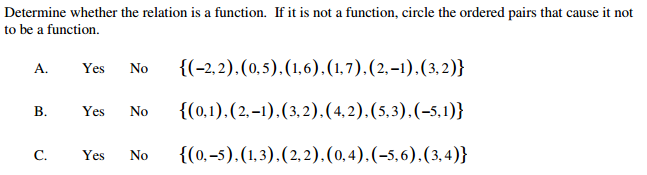 Which of the following graphs represent functions?  Circle your answers.  If it is a function, state the domain and range.  If the graph is not included, make a table and graph the function by hand.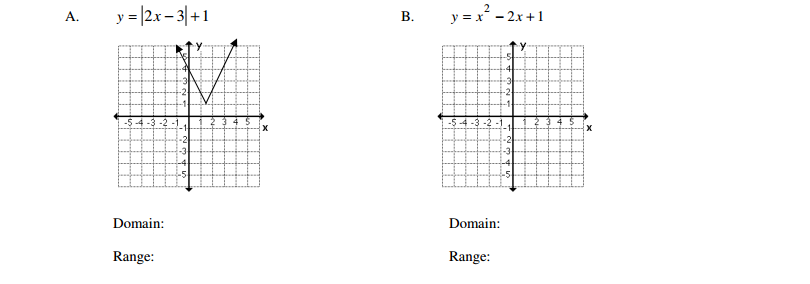 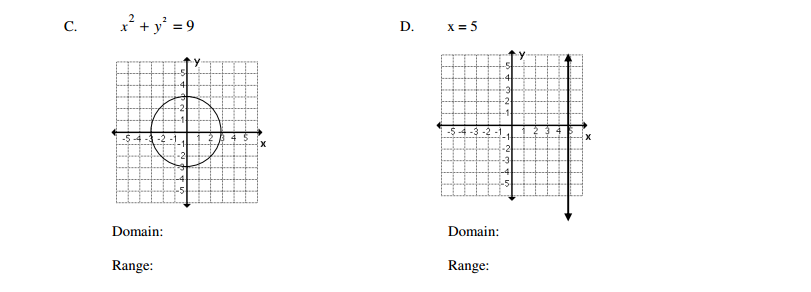  Graph the following functions, and then find each of the following.Absolute Value:  	Shape: _____x-intercept: 	y-intercept: 	Max or Min: 	Vertex: 	Interval Increasing: 	Interval Decreasing: 	Quadratic:  	Shape: _____x-intercept: 	y-intercept: 	Max or Min: 	Vertex: 	Interval Increasing: 	Interval Decreasing: 	For questions 3a-3b:What similarities do you see between the vertex and the equation?  Do you believe the vertex has any bearing on where the graph is located?  Explain your reasoning.What part of the equation do you think gives the graph its shape?  x-3-2-101234yx-4-3-2-1012y